DOSSIER DE CONSULTATION / TERMES DE RÉFÉRENCE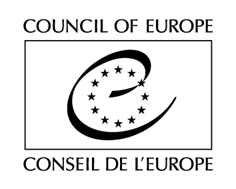 (Procédure de mise en concurrence / Contrat d’achat unique)Développement d’une série des spots de sensibilisation audiovisuel en 3D sur la gestion des conflits d’intérêtsContrat no PAII-T/ ACT2021/44Dans le cadre du programme conjoint « Projet d’appui aux instances indépendantes en Tunisie » (PAII-T), financé par l’Union Européenne et le Conseil de l’Europe et mis en œuvre par ce dernier, le Conseil de l’Europe met en œuvre actuellement le Projet Anti-Corruption en Tunisie (ACT) en appuyant l’Instance nationale de lutte contre la corruption (INLUCC) et les autres parties prenantes dans le renforcement des capacités en matière de lutte contre la corruption et, plus généralement, contre la criminalité économique. Dans ce contexte, le Conseil souhaite faire appel à un prestataire pour le développement d’une série de trois (3) spots de sensibilisation audiovisuel en 3D sur la gestion des conflits d’intérêts.Règlement de l’appel d’offresCette procédure d’appel d’offres entre dans le cadre d’une procédure de mise en concurrence. En vertu de l’arrêté no 1395 du Secrétaire Général du Conseil de l’Europe sur les procédures du Conseil de l’Europe en matière d’achats, l’Organisation invitera à soumissionner trois fournisseurs potentiels au moins pour tout achat d’un montant compris entre 2 000 € (ou 5 000 € pour les services intellectuels) et 55 000 € HT.Cette procédure d’appel d’offres spécifique vise à conclure un contrat d’achat unique pour la fourniture des livrables décrits dans l’acte d’engagement (voir ci-joint). Les offres sont réputées valides pendant 120 jours calendaires à compter de la date limite de soumission. Les soumissionnaires seront sélectionnés après évaluation des critères précisés ci-après. Tous les soumissionnaires seront informés par écrit des résultats de la procédure.Le soumissionnaire doit être une personne morale à l’exception des groupements d’entreprises.Les offres seront envoyées uniquement par courrier électronique (pièces jointes comprises) à l’adresse électronique figurant dans le tableau ci-dessous, en indiquant la référence suivante en objet : Appel d’offre – Réalisation d’un spot de sensibilisation sur les conflits d’intérêts. Les offres envoyées à une autre adresse électronique seront rejetées.Les informations générales et les coordonnées de contact pour cette procédure figurent sur la présente page. En cas de question, nous vous invitons à utiliser les coordonnées du Conseil de l’Europe indiquées ci-dessous. Toute question doit être adressée au moins 5 (cinq) jours ouvrables avant la date limite de soumission des offres et exclusivement à l’adresse électronique ci-dessous, en indiquant la référence suivante en objet : Question- Appel d’offre – Réalisation d’une série des spots de sensibilisation audiovisuel en 3D sur la gestion des conflits d’intérêtsINFORMATIONS GÉNÉRALESLIVRABLES ATTENDUSLes livrables attendus sont décrits dans la section A de l’acte d’engagement (voir ci-joint).PRIXTous les soumissionnaires sont invités à remplir le tableau des prix figurant dans la section A de l’acte d’engagement.ÉVALUATION Critères d’exclusion et absence de conflit d’intérêts(en signant l’acte d’engagement, vous déclarez sur l’honneur ne pas vous trouver dans l’une des situations visées ci-dessous)Est exclu de la participation au marché tout candidat ou soumissionnaire :qui a fait l’objet d’une condamnation prononcée par un jugement définitif pour une ou plusieurs des raisons suivantes : participation à une organisation criminelle, corruption, fraude, blanchiment de capitaux ;qui est en état de faillite, de liquidation, de cessation d’activités, de règlement judiciaire ou de concordat préventif ou dans toute situation analogue résultant d’une procédure de même nature, ou qui fait l’objet d’une procédure de même nature ;qui a fait l’objet d’un jugement ayant autorité de chose jugée constatant un délit affectant sa moralité professionnelle ou une faute grave en matière professionnelle ;qui n’est pas en règle avec ses obligations relatives au paiement des cotisations de sécurité sociale ou de ses impôts et taxes, selon les dispositions légales du pays où il est établi ;qui est ou est susceptible de se trouver dans une situation de conflit d’intérêts ;Critères d’éligibilitéLe prestataire retenu devra :Être spécialisée en communication et disposer d’une expérience avérée dans l’élaboration, la maitrise de la technique 3D et la mise en œuvre et le suivi de campagnes de sensibilisation, y compris la réalisation de spots depuis au moins 3 ans et avoir réalisé au moins 3 spots de sensibilisation ;Disposer de personnel qualifié et expérimenté pour ce type de travail et respecter les droits d’auteur et autres droits et/ou exigences pour la réalisation de ce service ;Avoir les ressources techniques et autres nécessaires pour ce genre de travail.Seules les offres soumises en français seront réputées recevables.Critères d’adjudicationCritères de qualité (70 %), dont :La pertinence et la qualité de la note technique soumise (y compris des travaux similaires présentés) ;Le chronogramme d’exécution du spot proposé.Critères financiers (30 %).Les soumissions multiples ne sont pas autorisées.NEGOTIATIONLe Conseil se réserve le droit de mener des négociations avec les prestataires conformément à l'article 20 de l’arrêté 1395.DOCUMENTS À FOURNIRLes soumissionnaires sont invités à fournir :Un exemplaire de l’acte d’engagement rempli et signé (voir en pièce jointe)Une note technique (appr. 3 pages) présentant (i) l’idée (ii) la méthodologie de l’exécution de la mission avec le chronogramme et (iii) la liste des spots de sensibilisation réalisés avec leurs liens fonctionnels. Les CV de la personne ou l’équipe à assigner au projet. Tous les documents seront soumis en français, à défaut de quoi l’offre sera exclue. Si l’un des documents exigés est manquant, le Conseil de l’Europe se réserve le droit de refuser l’offre.Le Conseil de l’Europe se réserve le droit de refuser toute offre si, une fois imprimés, les documents scannés s’avèrent être d’une qualité si mauvaise qu’ils ne peuvent pas être lus.* * *